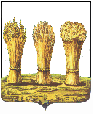 ПЕНЗЕНСКАЯ ГОРОДСКАЯ ДУМА______________________________________________________________РЕШЕНИЕ _______________						                                        № __________О внесении изменений в отдельные решенияПензенской городской Думы Руководствуясь постановлением Правительства Российской Федерации от 05.03.2018  № 227 «О некоторых мерах по внедрению информационных технологий в кадровую работу на государственной гражданской службе Российской Федерации» и статьей 22 Устава города Пензы,Пензенская городская Дума решила:Внести в Положение о порядке и условиях проведения конкурса на замещение должности главы администрации города Пензы, утвержденное решением Пензенской городской Думы от 25.03.2005 № 54-6/4 (Издательский дом «Пензенская правда», 2005, №№ 26, 28; Пензенские губернские ведомости, 2006, 
№  7; Комсомольская правда, 2009, № 35; Муниципальные ведомости. Пенза, 2013, № 9; 2014, № 30; 2015, № 38; муниципальная газета «Пенза», 2018,                                    № 5), следующее изменение:1) в подпункте «в» пункта 3.3 слово «собственноручно» исключить.Внести в Порядок проведения конкурсов на замещение должности муниципальной службы или на включение в кадровый резерв для замещения вакантной должности муниципальной службы в органах местного самоуправления города Пензы, утвержденный решением Пензенской городской Думы от 29.03.2013 №1166-49/5 (Муниципальные ведомости. Пенза, 2013, №№14, 56; 2014, № 27; муниципальная газета «Пенза», 2017, №14; 2018, №5) следующее изменение:в пункте 2 части 2 статьи 4 слово «собственноручно» исключить;в части 4 статьи 4 слово «собственноручно» исключить.Опубликовать настоящее решение в муниципальной газете «Пенза».Настоящее решение вступает в силу на следующий день после его официального опубликования.Глава города									      Н.М. Тактаров